	  MAGS OVO 54480 /2022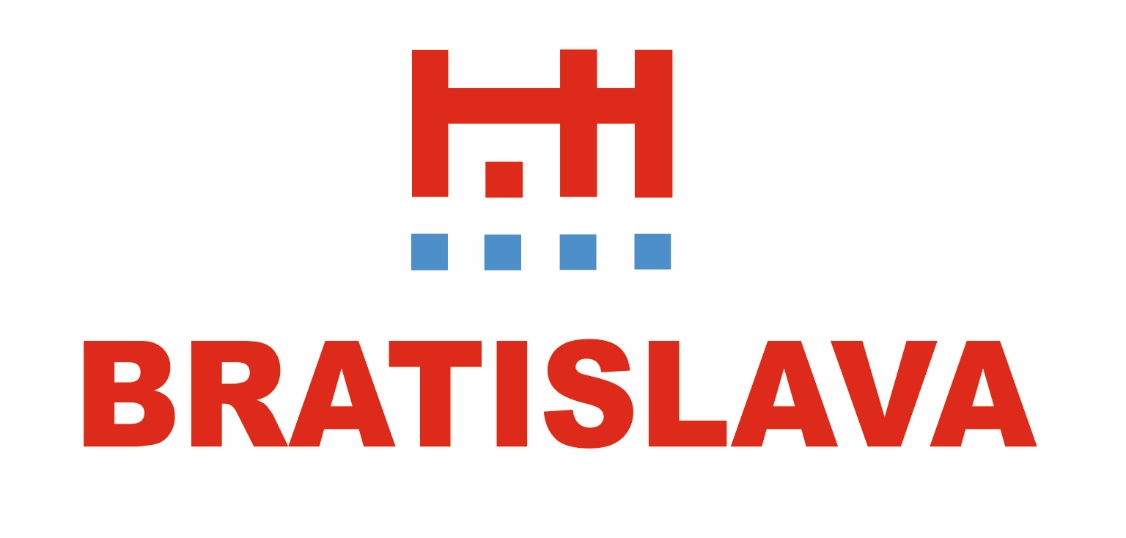 SÚŤAŽNÉ PODKLADY„Klimatizácia administratívnych priestorov v budove Nová radnica III“Nadlimitná zákazka podľa § 66  ods. 7 písm. b) zákona č. 343/2015 Z. z. o verejnom obstarávaní a o zmene a doplnení niektorých zákonov v znení neskorších predpisov (ďalej len „zákon o verejnom obstarávaní“ alebo „ZVO“)Súlad súťažných podkladov so zákonom č. 343/2015 Z. z. o verejnom obstarávaní a o zmene a doplnení niektorých zákonov v znení neskorších predpisov:	...........................................	Andrej Záhorec	referent oddelenia verejného obstarávaniaZa verejného obstarávateľa Hlavné mesto Slovenskej republiky Bratislavy:	...........................................	Mgr. Michal Garaj	vedúci oddelenia verejného obstarávaniaObsah súťažných podkladovZoznam príloh:Príloha č. 1 – Plnomocenstvo pre skupinu dodávateľovPríloha č. 2 – Návrh na plnenie kritérií a výkaz výmerPríloha č. 3 – Rámcová dohoda Klimatizácia administratívnych priestorovPríloha č. 4 – Vyhlásenie k participácii na vypracovaní ponuky inou osobou (ak sa uplatňuje)Príloha č. 5 – Projektová štúdia „Systémová klimatizácia administratívnej budovy“Príloha č. 6 – Projekt skutočného vyhotovenia systémového chladenia CH1 – TRAKT APríloha č. 7 – Zoznam subdodávateľovČasť A. Pokyny pre záujemcovIdentifikácia verejného obstarávateľaZákladné informácieNázov organizácie:	Hlavné mesto Slovenskej republiky BratislavaAdresa sídla:		Primaciálne námestie 1, 814 99 BratislavaIČO:			00 603 481(ďalej iba „verejný obstarávateľ“)Kontaktná osoba: 	JUDr. Andrej ZáhorecWeb zákazky:		https://josephine.proebiz.com/sk/tender/31410/summaryIdentifikácia verejného obstarávaniaNázov zákazky: „Klimatizácia administratívnych priestorov v budove Nová radnica III“Predmet zákazky: Predmetnom zákazky je zabezpečenie klimatizovania administratívnej budovy Nová radnica: 2NP TRAKT A, 3NP TRAKT B, 4NP TRAKT B, 5NP TRAKT A, 5NP TRAKT B podľa vypracovanej projektovej štúdie, demontáž a ekologická likvidácia pôvodného klimatizačného systému na 5NP, vykonanie sezónnych profylaktických prehliadok, vypracovanie a odovzdanie realizačnej dokumentácie predmetu zákazky.Podrobné informácie o predmete zákazky sa nachádzajú v časti D. týchto súťažných podkladoch a jej jednotlivých prílohách.Kódy podľa spoločného slovníka obstarávania (CPV):Predpokladaná hodnota zákazky (PHZ): 269 081,30 EUR bez DPHRozdelenie predmetu zákazkyTáto zákazka nie je rozdelená na časti. Rozdelenie zákazky na časti: NieOdôvodnenie nerozdelenia: Predmetom zákazky je zabezpečenie chladenia vybraných priestorov budovy Novej radnice verejného obstarávateľa, a to na základe systému chladenia podľa príslušnej projektovej dokumentácie, vrátane pravidelného servisu 
a údržby. Realizácia predmetu zákazky si bude vyžadovať potrebné stavebné úpravy, elektroinštalačné práce a osadenie vzájomne prepojených vonkajších a vnútorných jednotiek klimatizačných zariadení s požadovaným chladiacim a vykurovacím výkonom. Predmet zákazky tak bude tvoriť jeden funkčný celok, ktorý nie je možné rozdeliť na časti, inak by bol zmarený účel plnenia zmluvy. Rozdelenie zákazky by sa negatívne premietlo v hospodárnosti a efektívnosti obstarávania. S prihliadnutím na vecné, funkčné aj časové väzby charakteru predmetu zákazky, by bolo rozdelenie predmetu zákazky po technickej stránke nelogické, neúčelné a nehospodárne. Nerozdelenie predmetu zákazky na časti je opodstatnené a odôvodnené a nepredstavuje porušenie princípov verejného obstarávania.Variantné riešenieVerejný obstarávateľ neumožňuje predloženie variantných riešení.Miesto dodania predmetu zákazkyNová radnica, Primaciálne nám. 1, 814 99 Bratislava.Zmluvný vzťah a jeho trvanieVerejný obstarávateľ uzavrie na základe výsledku  tohto verejného obstarávania rámcovú dohodu  podľa § 269 ods. 2 a nasl. zákona č. 513/1991 Zb. Obchodného zákonníka v znení neskorších predpisov.Dĺžka trvania zmluvného vzťahu: 48 mesiacov.Podrobné vymedzenie zmluvných podmienok je uvedené v prílohe č. 3 týchto súťažných podkladov.Financovanie predmetu zákazkyPredmet zákazky bude financovaný z rozpočtu verejného obstarávateľa. Verejný obstarávateľ neposkytuje na plnenie predmetu tejto zákazky preddavky a zálohové platby. Finančné plnenie podľa zmluvy sa bude realizovať formou bezhotovostného platobného styku v mene euro na základe predloženej faktúry. Lehota splatnosti faktúr bude 30 dní odo dňa doručenia faktúry verejnému obstarávateľovi. Lehota viazanosti ponúkUchádzač je svojou ponukou viazaný 12 mesiacov od uplynutia stanovenej lehoty na predkladanie ponúk uvedenej v oznámení o vyhlásení verejného obstarávania.Komunikácia medzi verejným obstarávateľom a uchádzačmi alebo záujemcamiKomunikácia medzi verejným obstarávateľom a záujemcom/uchádzačom sa uskutočňuje 
v slovenskom alebo českom jazyku výhradne prostredníctvom informačného systému Josephine, prevádzkovaného na elektronickej adrese: https://josephine.proebiz.com/. Tento spôsob komunikácie sa týka akejkoľvek komunikácie a podaní medzi verejným obstarávateľom a záujemcami/uchádzačmi počas celého procesu verejného obstarávania, 
s výnimkou prípadov, keď to výslovne vylučuje zákon o verejnom obstarávaní.Záujemca má možnosť registrovať sa do systému Josephine na stránke https://josephine.proebiz.com/ pomocou hesla alebo pomocou občianskeho preukazu s elektronickým čipom a bezpečnostným osobnostným kódom (eID). Manuál registrácie Vás rýchlo a jednoducho prevedie procesom registrácie v systéme Josephine: https://store.proebiz.com/docs/josephine/sk/Manual_registracie_SK.pdf. Pre lepší prehľad tu nájdete tiež opis základných obrazoviek systému.Na používanie systému Josephine je nutné spĺňať nasledovné technické požiadavky: https://store.proebiz.com/docs/josephine/sk/Technicke_poziadavky_sw_JOSEPHINE.pdf Pravidlá pre doručovanie – zásielka sa považuje za doručenú, ak jej adresát bude mať objektívnu možnosť oboznámiť sa s jej obsahom, tzn. akonáhle sa dostane zásielka do sféry jeho dispozície.Záujemcovi, resp. uchádzačovi bude na ním určený kontaktný e-mail (zadaný pri registrácii do systému Josephine) bezodkladne odoslaná informácia o tom, že k predmetnej zákazke existuje nová zásielka/správa.Vysvetlenie zadávacej dokumentácieV prípade potreby vysvetliť údaje uvedené v oznámení o vyhlásení verejného obstarávania, v súťažných podkladoch alebo v inej sprievodnej dokumentácii, môže ktorýkoľvek zo záujemcov požiadať o ich vysvetlenie výlučne prostredníctvom systému Josephine na elektronickej adrese: https://josephine.proebiz.com/.Vysvetlenie informácií uvedených v oznámení o vyhlásení verejného obstarávania, v súťažných podkladoch alebo v inej sprievodnej dokumentácii verejný obstarávateľ bezodkladne oznámi všetkým známym záujemcom, najneskôr však šesť (6) dní pred uplynutím lehoty na predkladanie ponúk, za predpokladu, že sa o vysvetlenie záujemca požiada dostatočne vopred.  Obhliadka miesta dodania predmetu zákazkyVzhľadom na charakter budov ako Národnej kultúrnej pamiatky verejný obstarávateľ odporúča od záujemcov vykonať obhliadku miesta realizácie predmetu zákazky. Termín obhliadky si záujemca dohodne u kontaktnej osoby verejného obstarávateľa: Pre vykonanie obhliadky musí záujemca kontaktovať verejného obstarávateľa, kontaktná osoba: Ing. Vladimír Zdražil, vladimir.zdrazil@bratislava.sk, tel. kontakt +421903 985 958. Verejný obstarávateľ stanovil dva termíny na vykonanie obhliadky 
a to nasledovne: v pracovné dni - utorok a štvrtok medzi 9:00 – 11:00 hod.Účasť na obhliadke záujemca potvrdí spolu  s uvedením svojich identifikačných údajov na emailovej adrese kontaktnej osoby verejného obstarávateľa najneskôr 48 hodín 
pred určeným časom obhliadky. Rovnakým spôsobom môže záujemca z dôvodov hodných osobitného zreteľa ospravedlniť svoju neúčasť na obhliadke a požiadať verejného obstarávateľa o stanovenie ďalšieho termínu obhliadky. Verejný obstarávateľ však nie je povinný stanoviť nový termín obhliadky. Ak verejný obstarávateľ stanoví nový termín obhliadky, v takom prípade bude náhradný termín obhliadky oznámený záujemcom, ktorí oň požiadali a svoju neúčasť na obhliadke stanovenej v pôvodnom termíne ospravedlnili a odôvodnili. Z uskutočnenej obhliadky verejný obstarávateľ vypracuje záznam. Výdavky spojené s obhliadkou znáša v plnej miere záujemca. Jazyk ponukyPonuka a ďalšie doklady a dokumenty v tomto verejnom obstarávaní sa predkladajú v štátnom jazyku používanom na území Slovenskej republiky, t. j. v slovenskom jazyku.Ak je doklad alebo dokument vyhotovený v cudzom jazyku, predkladá sa spolu s jeho úradným prekladom do štátneho jazyka; to neplatí pre ponuky, doklady a dokumenty vyhotovené v českom jazyku. Ak sa zistí rozdiel v ich obsahu, rozhodujúci je úradný preklad do štátneho jazyka.Mena a ceny uvádzané v ponukeUchádzačom navrhovaná cena v ponuke musí byť vyjadrená v mene euro.Navrhovaná cena musí zahŕňať všetky náklady, ktoré súvisia s plnením predmetu zákazky v zmysle súťažných podkladov resp. technickým riešením uchádzača a taktiež aj primeraný zisk uchádzača.Ak uchádzač nie je platiteľom DPH, uvedie navrhovanú celkovú cenu (v stĺpci „s DPH“). Skutočnosť, že uchádzač nie je platiteľom DPH uchádzač výslovne uvedie v predloženej ponuke.Ak uchádzač nie je platcom DPH, zmluvná cena bude považovaná za konečnú aj v prípade, ak by sa počas plnenia predmetu zákazky stal platiteľom DPH, preto verejný obstarávateľ odporúča uchádzačovi zohľadniť túto skutočnosť pri svojom návrhu na plnenie kritérií. V prípade, ak uchádzač je platiteľom DPH, avšak jeho sídlo je v inom členskom štáte Európskej únie alebo sídli mimo EÚ, zmluvná cena bude rozdelená na ním navrhovanú cenu bez DPH, výšku DPH a aj cenu s DPH podľa slovenských právnych predpisov (20%), aj keď samotnú DPH nebude v súlade s komunitárnym právom fakturovať.ZábezpekaZábezpeka ponuky sa v prípade tejto zákazky nevyžaduje.Obsah ponukyDoklady predložené uchádzačom môžu byť v súlade s § 49 ods. 7 ZVO kópie dokladov v elektronickej podobe (odporúčaný formát PDF). Ponuka predložená uchádzačom musí obsahovať nasledovné doklady, dokumenty a informácie:Uchádzačom ocenený, kompletne vyplnený Návrh na plnenie kritérií na vyhodnotenie ponúk podľa prílohy č. 2 týchto súťažných podkladov.Potvrdenia, doklady a dokumenty, prostredníctvom ktorých uchádzač preukazuje splnenie podmienok účasti. Podmienky účasti a doklady potrebné na ich preukázanie sú uvedené v časti B. Podmienky účasti a v Oznámení o vyhlásení verejného obstarávania.Katalógový/technický list ponúkaných tovarov (klimatizačných zariadení) v zmysle Časti D. Opis predmetu zákazky bod 2.2.V prípade uplatnenia  Jednotného európskeho dokumentu (ďalej len „JED“), uchádzač, ktorý na preukázanie podmienok účasti využíva kapacity iných osôb (podľa § 34 ods. 3 ZVO) musí zabezpečiť a predložiť JED za seba, ako aj za každý zo subjektov, ktorého kapacity využíva; ak ponuku predkladá skupina dodávateľov a chce preukazovať splnenie podmienok účasti formulárom JED, formulár JED predloží každý člen skupiny.V prípade skupiny dodávateľov, ak za skupinu dodávateľov koná skupinou poverená osoba, resp. konajú skupinou poverené osoby, udelené plnomocenstvo pre túto osobu, resp. osoby, ktoré budú oprávnené prijímať pokyny a konať v mene všetkých ostatných členov skupiny dodávateľov, podpísané oprávnenými osobami všetkých členov skupiny dodávateľov podľa prílohy č. 1 týchto súťažných podkladov. Vyhlásenie k participácii na vypracovaní ponuky inou osobou  v zmysle § 49 ods. 5 ZVO podľa prílohy č. 4 týchto súťažných podkladov (ak je to relevantné).Vyhotovenie a predloženie ponukyUchádzač predloží ponuku elektronicky podľa § 49 ods. 1 písm. a)  zákona o verejnom obstarávaní prostredníctvom informačného systému Josephine na elektronickej adrese: https://josephine.proebiz.com/sk/tender/31410/summary v lehote na predkladanie ponúk. V prípade, ak uchádzač predloží ponuku v papierovej podobe, nebude táto ponuka otvorená a zaradená do hodnotenia.Predkladanie ponúk je umožnené iba autentifikovaným uchádzačom. 
Postup pre autentifikáciu je uvedený na strane 6 nasledovného odkazu: https://store.proebiz.com/docs/josephine/sk/Manual_registracie_SK.pdf Autentifikovaný uchádzač si po prihlásení do systému Josephine v prehľade - zozname obstarávaní vyberie predmetné obstarávanie a vloží svoju ponuku do určeného formulára na príjem ponúk, ktorý nájde v záložke „Ponuky a žiadosti“.V prípade, že sú doklady, ktoré tvoria ponuku uchádzača, vydávané orgánom verejnej správy (alebo inou povinnou inštitúciou) priamo v digitálnej podobe, môže uchádzač vložiť do systému tento digitálny doklad (vrátane jeho úradného prekladu). Uchádzač je oprávnený použiť aj doklady transformované zaručenou konverziou podľa zákona 
č. 305/2013 Z. z. o elektronickej podobe výkonu pôsobnosti orgánov verejnej moci a o zmene a doplnení niektorých zákonov (zákon o e-Governmente) v platnom znení. Uchádzač môže predložiť iba jednu ponuku. Ak uchádzač v lehote na predkladanie ponúk predloží viac ponúk, verejný obstarávateľ prihliada len na ponuku, ktorá bola predložená ako posledná a na ostatné ponuky hľadí ako na ponuky, ktoré boli predložené po lehote na predkladanie ponúk.Uchádzač môže predloženú ponuku dodatočne doplniť, zmeniť alebo vziať späť do uplynutia lehoty na predkladanie ponúk. Doplnenú, zmenenú alebo inak upravenú ponuku je potrebné doručiť spôsobom opísaným v týchto súťažných podkladoch v lehote na predkladanie ponúk. Uchádzač pri odvolaní ponuky postupuje obdobne ako pri vložení prvotnej ponuky (kliknutím na tlačidlo „Stiahnuť ponuku“ a predložením novej ponuky).Lehota na predkladanie ponúkPonuka sa v súlade s § 49 ods. 1 písm. a) ZVO predkladá v elektronickej podobe, prostredníctvom IS Josephine, v lehote na predkladanie ponúk, ktorá je uvedená v Oznámení o vyhlásení verejného obstarávania.Otváranie ponúkOtváranie ponúk sa uskutoční v čase a na mieste uvedenom v Oznámení o vyhlásení verejného obstarávania.Otváranie ponúk sa uskutoční elektronicky. Verejný obstarávateľ podľa § 52 ods. 2 ZVO umožní účasť na otváraní ponúk všetkým uchádzačom, ktorí predložili ponuku v lehote na predkladanie ponúk. Umožnením účasti na otváraní ponúk sa rozumie sprístupnenie ponúk elektronicky prostredníctvom funkcionality systému Josephine.Dôvernosť verejného obstarávaniaUchádzač v ponuke označí, ktoré skutočnosti považuje za dôverné. Podľa zákona o verejnom obstarávaní môžu byť dôvernými informáciami výhradne: obchodné tajomstvo, technické riešenia, a predlohy, návody, výkresy, projektové dokumentácie, modely, spôsob výpočtu jednotkových cien.Informácia o výsledku vyhodnotenia ponúkVerejný obstarávateľ po vyhodnotení ponúk bezodkladne písomne oznámi všetkým dotknutým uchádzačom výsledok vyhodnotenia ponúk, vrátane poradia uchádzačov a súčasne uverejní informáciu o výsledku vyhodnotenia ponúk a poradie uchádzačov v profile.Uzavretie zmluvyÚspešný uchádzač je povinný poskytnúť verejnému obstarávateľovi riadnu súčinnosť potrebnú na uzavretie zmluvy tak, aby táto mohla byť uzavretá do desiatich pracovných dní odo dňa uplynutia lehoty podľa § 56 ods. 2 až 7 zákona o verejnom obstarávaní. O najneskoršom možnom termíne poskytnutia súčinnosti bude úspešný uchádzač informovaný vo výzve na poskytnutie súčinnosti. Verejný obstarávateľ vyžaduje, aby úspešný uchádzač k zmluve (najneskôr v čase jej uzavretia) uviedol údaje o všetkých známych subdodávateľoch, údaje o osobe oprávnenej konať za subdodávateľa v rozsahu meno a priezvisko, adresa pobytu, dátum narodenia podľa Prílohy č. 7 týchto súťažných podkladov.Verejný obstarávateľ nesmie uzavrieť zmluvu s uchádzačom alebo uchádzačmi, ktorí majú povinnosť zapisovať sa do registra partnerov verejného sektora podľa zákona 
č. 315/2016 Z. z. o registri partnerov verejného sektora a o zmene a doplnení niektorých zákonov. (ďalej len “RPVS”) a nie sú zapísaní v RPVS, ktorých subdodávatelia alebo subdodávatelia podľa osobitného predpisu, ktorí majú povinnosť zapisovať sa do RPVS nie sú zapísaní v RPVS a s uchádzačom, ktorý má povinnosť zapisovať sa do RPVS a jeho konečným užívateľom výhod je osoba podľa § 11 ods. 1 písm. c) zákona o verejnom obstarávaní, alebo ktorého subdodávateľ a subdodávateľ podľa osobitného predpisu má povinnosť zapisovať sa do RPVS a jeho konečným užívateľom výhod je osoba podľa § 11ods. 1 písm. c).Časť B. Podmienky účastiOsobné postavenieTohto verejného obstarávania sa môže zúčastniť len ten, kto spĺňa tieto podmienky účasti týkajúce sa osobného postavenia podľa § 32 ods. 1 ZVO:Upozornenie: uchádzači pochádzajúci z iných krajín ako zo Slovenskej republiky sú povinní predkladať verejnému obstarávateľovi aj dokumenty uvedené v písm. B, C, E a F (prípadne ich dočasne nahradiť Jednotným európskym dokumentom), keďže verejný obstarávateľ má prístup do registrov zriadených len v Slovenskej republike.* Podmienku účasti, týkajúcu sa osobného postavenia uvedenú v písm. E uchádzač preukáže aj doloženým platným certifikátom o odbornej spôsobilosti na nakladanie  
s fluórovanými skleníkovými plynmi, min. kategórie I., vydaného Certifikačným orgánom pre chladiacu a klimatizačnú techniku alebo predložením ekvivalentného dokladu vydávaného príslušným certifikačným orgánom v štáte jeho sídla alebo miesta podnikania. Predložením dokladu uchádzač preukáže odbornú spôsobilosť pri nakladaní s chladiacimi médiami (F plynmi) v zmysle zákona č. 286/2009 Z. z. o fluórovaných skleníkových plynoch a o zmene a doplnení niektorých zákonov v znení neskorších predpisov a zákona č. 321/2012 Z. z. o ochrane ozónovej vrstvy Zeme a o zmene  
a doplnení niektorých zákonov v znení neskorších predpisov v nadväznosti na Nariadenie Európskeho parlamentu a Rady (EÚ) č. 517/2014 o fluórovaných skleníkových plynoch a Nariadenie Európskeho parlamentu a Rady (EÚ) č. 1005/2009 o látkach,  
ktoré poškodzujú ozónovú vrstvu. Finančné a ekonomické postavenieNepožaduje sa.Technická spôsobilosť alebo odborná spôsobilosťPodľa § 34 ods. 1 písm. a) ZVO: zoznam dodávok tovaru za predchádzajúce tri roky od vyhlásenia verejného obstarávania s uvedením cien, miest a lehôt dodania
a odberateľov; dokladom je referencia, ak odberateľom bol verejný obstarávateľ podľa zákona o verejnom obstarávaní. Minimálna požadovaná úroveň štandardov: Uchádzač predloženým zoznamom preukáže, že za predchádzajúce tri roky od vyhlásenia verejného obstarávania realizoval aspoň 2 (dve) zákazky, predmetom ktorých bolo dodanie a montáž klimatizačného systému zloženého min. z 1 (jednej) vonkajšej a min. 10 (desiatich) vnútorných klimatizačných jednotiek. Verejný obstarávateľ odporúča uchádzačovi predložiť zoznam dodávok tovaru, z ktorých bude možné overiť splnenie tejto podmienky účasti min. v rozsahu: názov zákazky, jej predmet, hodnota, dátum jej realizácie, kontaktné údaje na odberateľa (e-mail a telefón). Za vyhlásenie verejného obstarávania sa na účely vyhodnotenia splnenia tejto podmienky účasti považuje dátum zverejnenia oznámenia o vyhlásení verejného obstarávania v Dodatku  k Úradnému vestníku Európskej únie alebo vo Vestníku verejného obstarávania podľa toho, ktorá skutočnosť nastane skôr. Zmluvná cena zákaziek bude vyjadrená v EUR (ak je hodnota vyjadrená v inej mene, prepočítava sa hodnota na EUR kurzom Európskej centrálnej banky/ECB platným ku dňu podpisu predmetnej zmluvy o dodaní tovaru, t. j. s uvedením tohto dátumu). Všeobecne k preukazovaniu splnenia podmienok účastiUchádzač, ktorý je zapísaný do Zoznamu hospodárskych subjektov vedeného Úradom pre verejné obstarávanie, nie je povinný v procesoch verejného obstarávania predkladať doklady na preukázanie splnenia podmienok účasti uvedené v bode 1.1. tejto časti SP .Uchádzač, ktorý nie je zapísaný do Zoznamu hospodárskych subjektov preukazuje podmienky účasti osobného postavenia dokladmi uvedenými v bode 1.1. tejto časti SP, resp. Jednotným európskym dokumentom (JED) v súlade s § 39 ZVO.Splnenie podmienok účasti týkajúcich sa finančného a ekonomického postavenia (bod 2 tejto časti SP) alebo technickej alebo odbornej spôsobilosti (bod 3 tejto časti SP) uchádzač preukazuje buď dokladmi stanovenými verejným obstarávateľom, resp. ich môže dočasne nahradiť Jednotným európskym dokumentom (JED) v súlade s § 39 ZVO.V Jednotnom európskom dokumente je uchádzač oprávnený predbežne preukázať splnenie všetkých podmienok účasti zaškrtnutím políčka „α: Globálny údaj pre všetky podmienky účasti“.Na preukázanie splnenia podmienok účasti týkajúcich sa finančného a ekonomického postavenia (bod 2 tejto časti SP) alebo technickej alebo odbornej spôsobilosti (bod 3 tejto časti SP) môže uchádzač v súlade s § 33 ods. 2 ZVO, resp. § 34 ods. 3 ZVO využiť finančné zdroje alebo odborné kapacity inej osoby.Uchádzač, ktorého tvorí skupina dodávateľov, preukazuje splnenie podmienok účasti týkajúcich sa osobného postavenia za každého člena skupiny osobitne. Splnenie podmienky účasti podľa § 32 ods. 1 písm. e) zákona [bod 1.1. písm. e) tejto časti SP] preukazuje člen skupiny len vo vzťahu k tej časti predmetu zákazky, ktorú má zabezpečiť.Skupina dodávateľov preukazuje splnenie podmienok účasti vo verejnom obstarávaní týkajúce sa splnenia podmienok účasti finančného a ekonomického postavenia a technickej spôsobilosti alebo odbornej spôsobilosti spoločne.Verejný obstarávateľ  súladne s § 66 ods. 7 druhou vetou ZVO rozhodol, že vyhodnotenie splnenia podmienok účasti a vyhodnotenie ponúk z hľadiska splnenia požiadaviek na predmet zákazky sa uskutoční po vyhodnotení ponúk na základe kritérií na vyhodnotenie ponúk.Verejný obstarávateľ vyhodnotí uchádzača, ktorý sa umiestnil na prvom mieste a ak na základe hodnotenia dôjde k vylúčeniu tohto uchádzača, verejný obstarávateľ následne vyhodnotí splnenie podmienok účasti a požiadaviek na predmet zákazky u ďalšieho uchádzača v poradí tak, aby uchádzač umiestnený na prvom mieste v novo zostavenom poradí spĺňal podmienky účasti a požiadavky na predmet zákazky.Verejný obstarávateľ upozorňuje, že je v zmysle § 40 ods. 5 písm. a) ZVO povinný pri vyhodnotení splnenia podmienok účasti uchádzačov, ktoré sa týkajú technickej spôsobilosti alebo odbornej spôsobilosti podľa § 34 ods. 1 písm. a) a písm. b) ZVO, zohľadniť referencie uchádzačov uvedené v evidencii referencií podľa § 12, ak takéto referencie ku dňu predloženia ponuky existujú a uchádzač ich v ponuke identifikoval.Časť C. Kritériá na vyhodnotenie ponúkKritérium na hodnotenie ponúkKritériom na hodnotenie ponúk je v súlade s § 44 ods. 3 písm. a) ZVO: najlepší pomer ceny a kvality   Stanovené kritériá na vyhodnotenie ponúk a ich relatívna váha:  Spôsob hodnotenia ponúkKritérium ceny: Uchádzač uvedie jednotkové ceny a celkovú cenu za predmet zákazky vyjadrenú v EUR s DPH v rozsahu podľa Prílohy č. 2. Navrhovaná cena musí zahŕňať všetky náklady, ktoré súvisia s plnením predmetu zákazky v zmysle súťažných podkladov resp. technickým riešením uchádzača a taktiež aj primeraný zisk uchádzača. Uchádzač je povinný do navrhovaných jednotkových cien zahrnúť všetky priame a nepriame náklady a riziká všetkých druhov, v takej výške ako sú potrebné pre riadne realizovanie zákazky v súlade so zmluvou , a tieto jednotkové ceny nesmú byť vyjadrené záporným číslom.Počet bodov uchádzača za jeho ponukovú cenu sa určí na základe nasledovného vzorca. Počet bodov sa matematicky zaokrúhľuje na dve (2)  desatinné miesta.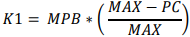 Kritérium predĺženia záruky klimatizácií nad požadovaný rozsah   Stanoveným kritériom K2 na vyhodnotenie ponúk je predĺženie záruky nad požadovaný rozsah (24 mesiacov) s pridelenou relatívnou váhou max. 8 bodov. Uchádzač môže predlžovať záruku nad požadovaný rozsah minimálne o 1 polrok a maximálne o 16 polrokov. Počet bodov za predĺženú záruku sa určí na základe nasledovného vzorca: PB = (MPB * PPZ)/MAXPB – počet bodov za kritérium K2MPB – maximálny počet bodov 8.MAX- maximálny počet polrokov  (16)PPZ – navrhovaný počet polrokov predĺženia záruky Kritérium navýšenie servisu klimatizácií nad požadovaný rozsah   Stanoveným kritériom K3 na vyhodnotenie ponúk je navýšenie požadovaného servisu klimatizácií nad minimálny požadovaný rozsah (2x jarná a 2x jesenná profylaktická prehliadka mesiacov počas dvoch rokov)  s pridelenou relatívnou váhou max. 4 body. Uchádzač môže navýšiť servis klimatizácií nad požadovaný rozsah minimálne o 1 polročnú prehliadku a maximálne o 16 polročných prehliadok. Počet bodov za navýšený počet prehliadok sa určí na základe nasledovného vzorca:PB = (MPB * PP)/MAXPB – počet bodov za kritérium K3MPB – maximálny počet bodov 4MAX- maximálny počet prehliadok (16)PP – navrhovaný počet prehliadokPoznámka ku kritériu záruky a servisuUchádzač môže predĺžiť záruku klimatizácií nad požadovaný rozsah v rámci kritéria K2 bez tomu prislúchajúceho navýšenia počtu profylaktických prehliadok v rámci kritéria K3, avšak v takom prípade uchádzač berie na vedomie, že tým záruka nebude žiadnym spôsobom obmedzená. (Príklad: Predlženie záruky o 8 polrokov a navýšenie profylaktických prehliadok bude  v rámci kritéria K3 stanovené na 4) Súčasne však uchádzač môže navýšiť v rámci kritéria K3 počet profylaktických prehliadok bez toho aby predĺžil záruku v rámci kritéria K2 (Príklad: Predĺženie záruky 0 polrokov – Počet prehliadok 3)Vyhodnotenie kritérií na vyhodnotenie ponúkÚspešným uchádzačom po vyhodnotení ponúk na základe kritérií sa stane uchádzač, ktorého ponuka v súčte hodnotenia všetkých kritérií získala najvyšší počet bodov, matematicky zaokrúhlený na dve (2) desatinné miesta.V prípade, že viacerí uchádzači získajú po vyhodnotení ponúk na základe kritérií rovnaký počet bodov, úspešným uchádzačom sa stane uchádzač s najnižšou celkovou cenou v EUR s DPH. Časť D. Opis predmetu zákazkyVšeobecné požiadavky na predmet zákazky:Predmetom zákazky je  zabezpečenie klimatizovania administratívnej budovy Nová radnica -  2NP TRAKT A, 3NP TRAKT B, 4NP TRAKT B, 5NP TRAKT A, 5NP TRAKT B podľa dokumentácie uvedenej v Prílohe č. 5 týchto súťažných podkladov spolu s novou elektroinštaláciu a k nej potrebné stavebné práce, vybudovanie sadrokartónových predstien a kastlíkov, pomocné stavebné práce, demontáž a ekologická likvidácia pôvodného klimatizačného systému umiesteného na 5NP v počte 29 kusov vnútorných a vonkajších jednotiek, úplná realizácia horizontálnych rozvodov od pripájacieho bodu – uzatvárací chladiarenský ventil pre časti CH2 - TRAKT A vrátane všetkých potrebných zariadení, materiálu a prác v zmysle projektovej štúdie. Pripájací bod sa nachádza za prvým refnetom MXJ-YA2815M na jednotlivých podlažiach. Zmena oproti projektovej štúdií je v umiestnení vertikálnych rozvodov v rámci miestností sociálnych zariadení, úplná realizácia vertikálneho potrubia a horizontálnych rozvodov pre časť CH4 - TRAKT B vrátane všetkých potrebných zariadení, materiálu a prác v zmysle projektovej štúdie, plná kompatibilita so systémom už inštalovaného chladenia časť CH1 – TRAKT A, ktorého projekt skutočného vyhotovenia sa nachádza v Prílohe č. 6 týchto súťažných podkladov,   vykonanie všetkých sezónnych profylaktických prehliadok počas 24 mesiacov od odovzdania diela, t. j. 2x jarná a 2x jesenná prehliadka. Sezónny servis pozostáva: fotodokumentácia klimatizačného zariadenia; kontrola uchytenia; vyčistenie filtra vnútornej jednotky; kontrola a vyčistenie odtokovej kondenzovej sústavy; vyčistenie a dezinfekcia výparníka vnútornej a vonkajšej jednotky; meranie výparových teplôt; meranie tlakov chladiaceho média; kontrola tesnosti chladiaceho systému podľa platných noriem; kontrola hlučnosti ventilátora; vizuálna kontrola mechanických častí; kontrola dopojenia a dotiahnutie vodivých spojov elektrovýzbroje; meranie prúdového zaťaženia, vypracovanie a odovzdanie dokumentácie skutočného vyhotovenia diela v dvoch vyhotoveniach vo výkresovej forme a v dvoch vyhotoveniach v elektronickej forme. Časť CH2 TRAKT A a časť CH4 TRAKT B sa budú realizovať na základe čiastkových objednávok v lehote podľa ponuky úspešného uchádzača na základe ním predloženého – Návrhu na plnenie kritérií a výkaz výmer (Príloha č. 2 týchto súťažných podkladov), ktorá začne plynúť od doručenia čiastkovej objednávky. Z dôvodu prebiehajúcej rekonštrukcie sociálnych zariadení v objekte Novej radnice, bolo vertikálne potrubie systému CH2 premiestnené. Vzhľadom na uvedené verejný obstarávateľ odporúča záujemcom vykonanie obhliadky. Podrobné informácie k obhliadke miesta dodania predmetu zákazky sú uvedené v bode 11. časti A. týchto súťažných podkladov.  Obchodné podmienky realizácie predmetu zákazky sú uvedené v Prílohe č. 3 týchto súťažných podkladov (Rámcová dohoda Klimatizácia administratívnych priestorov).  Požadované minimálne technické vlastnosti ponúkaných tovarov: Uchádzačom ponúkané klimatizačné zariadenia musia spĺňať príslušné minimálne technické  parametre podľa projektovej štúdie uvedenej v Prílohe č. 5 týchto súťažných podkladov, pričom uchádzač môže ponúknuť aj ekvivalent daného tovaru t.j. tovar s ekvivalentnými, resp. vyššími kvalitatívnymi alebo výkonnostnými parametrami ako sú požadované. V  takom prípade uvedie tieto parametre vo výkaze výmer v Prílohe č. 2 týchto súťažných podkladov. Napr. v prípade, že uchádzač predloží v ponuke vnútorné jednotky  bez zabudovaného expanzného ventilu je povinný uviesť, čím bude zabezpečená alternatíva presného regulovania vstrekovaného chladiva pri jednotlivých vnútorných jednotkách. Uchádzač v ponuke predloží katalógový/technický list ponúkaných tovarov (klimatizačných zariadení), obsahujúci min. obchodné označenie ponúkaného tovaru, technické parametre a vlastnosti ponúkaného tovaru a ďalšie informácie a údaje  
o ponúkanom tovare v takom rozsahu, aby bolo možné jednoznačne posúdiť splnenie minimálnych technických parametrov klimatizačných zariadení podľa týchto súťažných podkladov, resp. ekvivalentných tovarov s rovnakými, resp. vyššími kvalitatívnymi alebo výkonnostnými parametrami ako sú požadované. 42512000-8Klimatizačné zariadenia45331220-4Inštalovanie klimatizácie45310000-3Elektroinštalačné práce45300000-0Stavebno-inštalačné práce45111300-1Demontážne práce45255400-3Montážne práceZnenieDoklad v zmysle zákona Za koho Predloženie v ponuke A nebol on ani jeho štatutárny orgán, ani člen štatutárneho orgánu, ani člen dozorného orgánu, ani prokurista právoplatne odsúdený za trestný čin korupcie, trestný čin poškodzovania finančných záujmov Európskych spoločenstiev, trestný čin legalizácie príjmu z trestnej činnosti, trestný čin založenia, zosnovania a podporovania zločineckej skupiny alebo za trestný čin založenia, zosnovania alebo podporovania teroristickej skupiny alebo za trestný čin terorizmu a niektorých foriem účasti na terorizme, trestný čin obchodovania s ľuďmi, trestný čin, ktorého skutková podstata súvisí s podnikaním alebo trestný čin machinácie pri verejnom obstarávaní a verejnej dražbeVýpis z registra trestov Právnická osoba/fyzická osoba - podnikateľ Konatelia Členovia predstavenstvaČlenovia dozornej radyprokuristi Áno, uchádzač predloží doklady v ponuke alebo ich dočasne nahradí jednotným európskym dokumentom (JED).Povinnosť predložiť doklady sa nevzťahuje na uchádzača zapísaného v zozname hospodárskych subjektov na ÚVO. B nemá evidované nedoplatky na poistnom na sociálne poistenie a zdravotná poisťovňa neeviduje voči nemu pohľadávky po splatnosti podľa osobitných predpisov v Slovenskej republike a v štáte sídla, miesta podnikania alebo obvyklého pobytuVýpis zo zdravotnej poisťovne Výpis zo sociálnej poisťovne Právnická osoba/fyzická osoba - podnikateľ  nie - overuje verejný obstarávateľC nemá evidované daňové nedoplatky voči daňovému úradu a colnému úradu podľa osobitných predpisov v Slovenskej republike a v štáte sídla, miesta podnikania alebo obvyklého pobytuPotvrdenie z finančnej správy Právnická osoba/fyzická osoba - podnikateľ  nie - overuje verejný obstarávateľD nebol na jeho majetok vyhlásený konkurz, nie je v reštrukturalizácii, nie je v likvidácii, ani nebolo proti nemu zastavené konkurzné konanie pre nedostatok majetku alebo zrušený konkurz pre nedostatok majetkuPotvrdenie súdu Právnická osoba/fyzická osoba - podnikateľ  áno – rovnako ako v riadku A, ale len vo vzťahu k likvidácii, ostatné overuje verejný obstarávateľ E je oprávnený dodávať tovar, uskutočňovať stavebné práce alebo poskytovať službu*Výpis z ORSR Právnická osoba/fyzická osoba - podnikateľ  nie - overuje verejný obstarávateľ F nemá uložený zákaz účasti vo verejnom obstarávaní potvrdený konečným rozhodnutím v Slovenskej republike a v štáte sídla, miesta podnikania alebo obvyklého pobytuEvidencia v Registri osôb so zákazom Právnická osoba/fyzická osoba - podnikateľ  nie - overuje verejný obstarávateľ č. Kritérium Váha kritéria 1. Celková cena v EUR s DPH 88%2. Predĺženie záruky klimatizácií nad požadovaný rozsah   8%3.Navýšenie servisu klimatizácií nad požadovaný rozsah4%SPOLU 100%K1 počet bodov, ktoré uchádzač získa za dané kritériumMPB  Maximálny počet bodov za hodnotené kritérium (88)MAX (maximálna cena s DPH) 322 897,56 EUR s DPHPC (Ponuková cena) cena uchádzača za predmet zákazky v eurách s DPH